Anlage zum Antrag auf Anrechnung 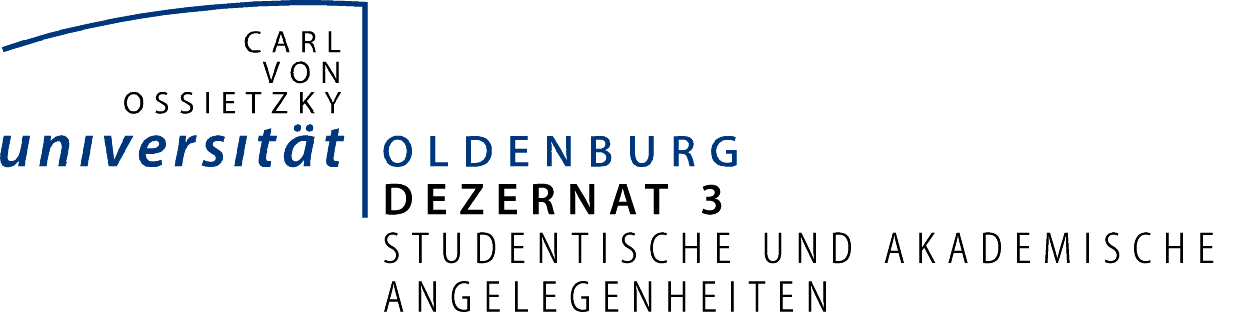 Zwei-Fächer-Bachelor AnglistikVon Studierendem auszufüllenName, VornameName, VornameMatrikelnummerMatrikelnummerMatrikelnummerVon Studierendem auszufüllenVon Studierendem auszufüllenVon Studierendem auszufüllenVorgelegte LeistungMitgebrachte Leistung, die an der Uni Oldenburg angerechnet werden soll. Bezeichnung der Leistung  (Modul- bzw. Veranstaltungstitel) laut beigefügtem Nachweis.Anzurechnendes ModulOldenburger Modul, für das die mitgebrachte Leistung angerechnet werden soll.KPNoteBemerkungenVon Studierendem auszufüllenPflichtmodule im Umfang von 36 KPPflichtmodule im Umfang von 36 KPPflichtmodule im Umfang von 36 KPPflichtmodule im Umfang von 36 KPPflichtmodule im Umfang von 36 KPVon Studierendem auszufüllenang060: Introduction to Linguistics and the English Language9Von Studierendem auszufüllenang070: Introduction to Literary and Cultural Studies9Von Studierendem auszufüllenang049: Grundlagen der Fachdidaktik6Von Studierendem auszufüllenang080: Consolidated Language Skills6bestandenVon Studierendem auszufüllenang311: Advanced Language Skills6Von Studierendem auszufüllenang612: Periods and Key Figures in Literary and Cultural History6Von Studierendem auszufüllenang613: Regional Literatures and Cultures6Von Studierendem auszufüllenang614: Genres: Cultural, Historical and Theoretical Perspectives6Von Studierendem auszufüllenang615: Motifs – Themes – Issues (and their Media) 6Von Studierendem auszufüllenWahlpflichtmoduleWahlpflichtmoduleWahlpflichtmoduleWahlpflichtmoduleWahlpflichtmoduleVon Studierendem auszufüllenang616: Language Acquisition and Psycholinguistics6Von Studierendem auszufüllenang617: Language Variations and Change6Von Studierendem auszufüllenang619: Contexts of Language Teaching and Learning6Von Studierendem auszufüllenang620: Teaching Literature and Culture6Von Studierendem auszufüllenang621: Kombinationsmodul6Von Studierendem auszufüllenang622: Freies Modul6Von Studierendem auszufüllenBachelorarbeitsmodul15Von dem/der Fachvertreter/in auszufüllenDem Antrag wird zugestimmt.___________________________________________Name						___________________________________________Datum, Unterschrift                                                                                                                  (Instituts-)Stempel      Dem Antrag wird zugestimmt.___________________________________________Name						___________________________________________Datum, Unterschrift                                                                                                                  (Instituts-)Stempel      Von dem/der Fachvertreter/in auszufüllenVon dem/der Fachvertreter/in auszufüllenDer Anrechnung folgender Leistung(en) wird nicht – bzw. nur teilweise oder in anderer Form – zugestimmt:(bitte begründen, ggf. weiteres Blatt verwenden)  _________________________________________________________________________________________________________________________________________________________________________________________________________________________________________________________________________________________________________________________________________________________________________________________________________________________________________________________________________________________________________________________________________________________________________________________________________________________________________________________________________________________________________Datum, Unterschrift                                                                                                         (Instituts-)Stempel   
   Der Anrechnung folgender Leistung(en) wird nicht – bzw. nur teilweise oder in anderer Form – zugestimmt:(bitte begründen, ggf. weiteres Blatt verwenden)  _________________________________________________________________________________________________________________________________________________________________________________________________________________________________________________________________________________________________________________________________________________________________________________________________________________________________________________________________________________________________________________________________________________________________________________________________________________________________________________________________________________________________________Datum, Unterschrift                                                                                                         (Instituts-)Stempel   
   Vom Prüfungsamt auszufüllenAngerechnete Leistungen in POS erfasst:_____________________________________________Datum, HandzeichenVom Prüfungsamt auszufüllenAuslandsstudium erfasst:______________________________________________Datum, Handzeichen